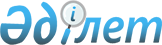 Қазақстан Республикасы Президентінің кейбір жарлықтарының күші жойылды деп тану туралыҚазақстан Республикасы Президентінің 2017 жылғы 10 қазандағы № 559 Жарлығы.
      ҚАУЛЫ ЕТЕМІН:
      1. Мыналардың күші жойылды деп танылсын:
      1) "Қазақстан Республикасының аудандық маңызы бар қалалары, ауылдық округтері, ауылдық округтің құрамына кірмейтін кенттері мен ауылдары әкімдерінің сайлауын өткізудің кейбір мәселелері туралы" Қазақстан Республикасы Президентінің 2013 жылғы 24 сәуірдегі № 555 Жарлығы (Қазақстан Республикасының ПҮАЖ-ы, 2013 ж., № 28, 424-құжат);
      2) "Қазақстан Республикасының аудандық маңызы бар қалалары, ауылдық округтері, ауылдық округтің құрамына кірмейтін кенттері мен ауылдары әкімдерінің сайлауын өткізудің кейбір мәселелері туралы" Қазақстан Республикасы Президентінің 2013 жылғы 24 сәуірдегі № 555 Жарлығына өзгерістер мен толықтырулар енгізу туралы" Қазақстан Республикасы Президентінің 2014 жылғы 9 сәуірдегі № 792 Жарлығы (Қазақстан Республикасының ПҮАЖ-ы, 2014 ж., № 25, 192-құжат);
      3) "Қазақстан Республикасының аудандық маңызы бар қалалары, ауылдық округтері, ауылдық округтің құрамына кірмейтін кенттері мен ауылдары әкімдерінің сайлауын өткізудің кейбір мәселелері туралы" Қазақстан Республикасы Президентінің 2013 жылғы 24 сәуірдегі № 555 Жарлығына өзгеріс пен толықтыру енгізу туралы" Қазақстан Республикасы Президентінің 2016 жылғы 11 қаңтардағы № 164 Жарлығы (Қазақстан Республикасының ПҮАЖ-ы, 2016 ж., № 1-2, 2-құжат).
      2. Осы Жарлық алғашқы ресми жарияланған күнінен бастап қолданысқа енгізіледі.
					© 2012. Қазақстан Республикасы Әділет министрлігінің «Қазақстан Республикасының Заңнама және құқықтық ақпарат институты» ШЖҚ РМК
				Қазақстан Республикасы Президенті мен
Үкіметі актілерінің жинағында және
республикалық баспасөзде жариялануға тиіс
      Қазақстан Республикасының
Президенті

Н.Назарбаев
